Об утверждении норм питания учащихся общеобразовательных учреждений Соль-Илецкого городского округаВ целях осуществления комплекса мер по дальнейшему развитию системы организации школьного питания, отвечающего современным требованиям санитарных правил и норм, обеспечивающим школьников полноценным сбалансированным питанием с целью уменьшения количества заболеваний детей, повышения их умственной и физической работоспособности, обеспечения качества и безопасности питания детей, улучшения рационов питания, расширение ассортимента продукции с учетом мнения медицинских работников, родителей, учащихся в соответствии с Федеральным законом от 29.12.2012 года № 273-ФЗ «Об образовании в Российской Федерации», постановляю:1. Утвердить следующие нормы питания учащихся общеобразовательных учреждений Соль-Илецкого городского округа:1.1. Для обучающихся 1-4 классов общеобразовательных учреждений Соль-Илецкого городского округа:1.1.1.  Средняя стоимость горячего завтрака или полдника на одного обучающегося:за счет средств бюджета городского округа:- 0,57 рублей в день на одного учащегося, исходя из среднегодовой численности учащихся, количества учебных дней (34 недели*5 дней) и коэффициента посещаемости детьми образовательных организаций, реализующих образовательные программы общего образования, с учетом пропусков по болезни, участия в олимпиадах, соревнованиях и прочих причин – 0,83;за счет средств областного бюджета:- 10,18 рублей в день на одного учащегося, исходя из среднегодовой численности учащихся, количества учебных дней (34 недели*5 дней) и коэффициента посещаемости детьми образовательных организаций, реализующих образовательные программы общего образования, с учетом пропусков по болезни, участия в олимпиадах, соревнованиях и прочих причин – 0,83;за счет средств федерального бюджета:- 46,35 рублей в день на одного учащегося, исходя из среднегодовой численности учащихся, количества учебных дней (34 недели*5 дней) и коэффициента посещаемости детьми образовательных организаций, реализующих образовательные программы общего образования, с учетом пропусков по болезни, участия в олимпиадах, соревнованиях и прочих причин – 0,83.1.1.2. Средняя стоимость горячего обеда на одного обучающегося:за счет средств бюджета городского округа:- 0,83 рублей в день на одного учащегося, исходя из среднегодовой численности учащихся, количества учебных дней (34 недели*5 дней) и коэффициента посещаемости детьми образовательных организаций, реализующих образовательные программы общего образования, с учетом пропусков по болезни, участия в олимпиадах, соревнованиях и прочих причин – 0,83;за счет средств областного бюджета:- 14,86 рублей в день на одного учащегося, исходя из среднегодовой численности учащихся, количества учебных дней (34 недели*5 дней) и коэффициента посещаемости детьми образовательных организаций, реализующих образовательные программы общего образования, с учетом пропусков по болезни, участия в олимпиадах, соревнованиях и прочих причин – 0,83;за счет средств федерального бюджета:- 67,71 рублей в день на одного учащегося, исходя из среднегодовой численности учащихся, количества учебных дней (34 недели*5 дней) и коэффициента посещаемости детьми образовательных организаций, реализующих образовательные программы общего образования, с учетом пропусков по болезни, участия в олимпиадах, соревнованиях и прочих причин – 0,83.1.2. Для обучающихся 5-11 классов:за счет средств бюджета городского округа:- 5 рублей в день на одного учащегося, исходя из среднегодовой численности учащихся, количества учебных дней (34 недели*6 дней) и коэффициента посещаемости детьми образовательных организаций, реализующих образовательные программы общего образования, с учетом пропусков по болезни, участия в олимпиадах, соревнованиях и прочих причин – 0,83;за счет средств областного бюджета:- 8 рублей в день на одного учащегося, исходя из среднегодовой численности учащихся, количества учебных дней (34 недели*6 дней) и коэффициента посещаемости детьми образовательных организаций, реализующих образовательные программы общего образования, с учетом пропусков по болезни, участия в олимпиадах, соревнованиях и прочих причин – 0,83.2. Признать утратившими силу:2.1. Постановление администрации муниципального образования Соль-Илецкий городской округ Оренбургской области от 25.01.2021 № 130-п «Об утверждении норм питания учащихся общеобразовательных учреждений Соль-Илецкого городского округа».2.2. Постановление администрации муниципального образования Соль-Илецкий городской округ 17.11.2021 № 2465-п «О внесении изменений в постановление администрации муниципального образования Соль-Илецкий городской округ Оренбургской области от 25.01.2021 № 130-п «Об утверждении норм питания учащихся общеобразовательных учреждений Соль-Илецкого городского округа»».3. Контроль за исполнением настоящего постановления возложить на исполняющего обязанности заместителя главы администрации муниципального образования Соль-Илецкий городской округ – руководителя аппарата Романова А.Е.4. Постановление вступает в силу после его официального опубликования и распространяет свое действие на правоотношения, возникшие с 1 января 2022 года.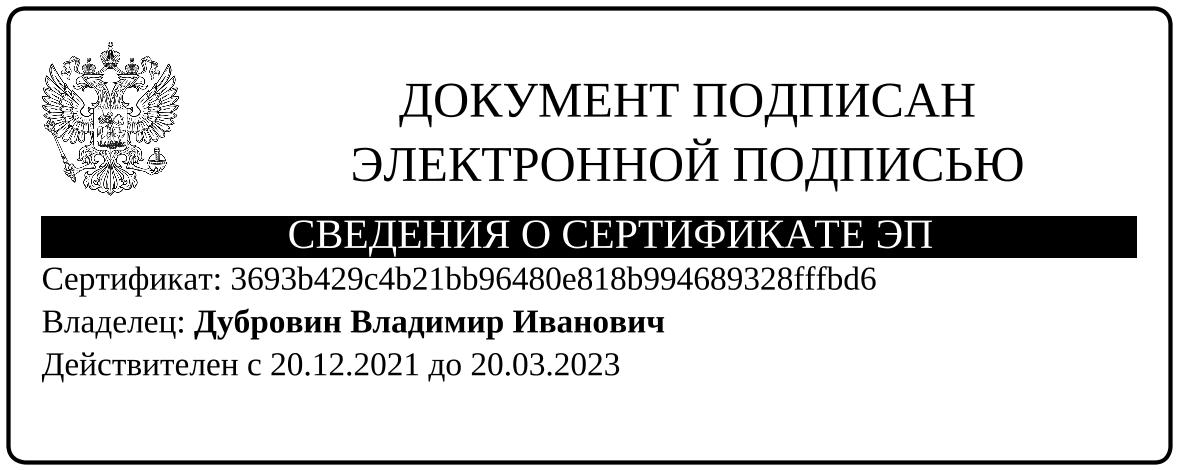 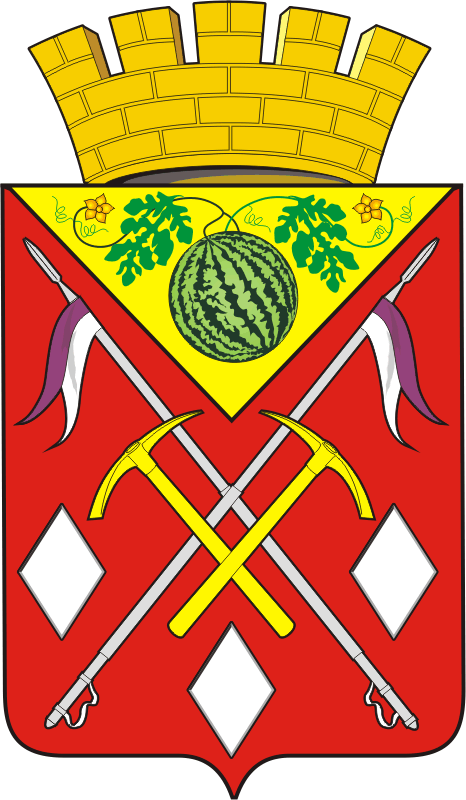 АДМИНИСТРАЦИЯМУНИЦИПАЛЬНОГООБРАЗОВАНИЯСОЛЬ-ИЛЕЦКИЙГОРОДСКОЙ ОКРУГОРЕНБУРГСКОЙ ОБЛАСТИПОСТАНОВЛЕНИЕ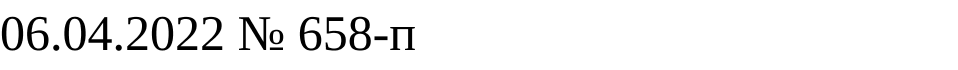 Глава муниципального образованияСоль-Илецкий городской округ 				 В.И.ДубровинВерноГлавный специалист организационного отдела 				 Е.В.Телушкина